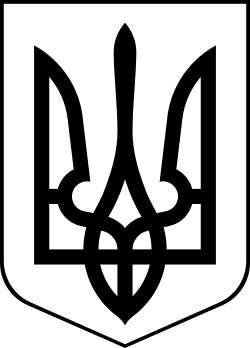 УкраїнаМЕНСЬКА МІСЬКА РАДАМенського району Чернігівської області(сорокова сесія сьомого скликання)РІШЕННЯ10 липня 2020 року 	№ 184Розглянувши заяви власників земельних часток (паїв) щодо виділення їм в натурі (на місцевості) земельних ділянок відповідно до розробленої проєктно-технічної документації по паюванню КСП «Шлях Жовтня» за межами с. Слобідка, КСП ім. Щорса за межами с. Блистова, КСГП «Праця» за межами с. Стольне, КСП «Світанок» за межами с. Киселівка, КСГП «Зоря» за межами с. Семенівка, КСП ім. Сидоренко за межами м. Мена, КСП ім. Леніна за межами с. Куковичі, керуючись Законом України «Про порядок виділення в натурі (на місцевості) земельних ділянок власникам земельних часток (паїв)» та п. 34 ч. 1 ст. 26 Закону України «Про місцеве самоврядування в Україні» Менська міська радаВИРІШИЛА:1. Надати дозвіл громадянам, власникам сертифікатів, на виготовлення документації із землеустрою по встановленню (відновленню) меж земельних ділянок для виділення їх в натурі (на місцевості) на підставі сертифікатів на право на земельну частку (пай) для ведення товарного сільськогосподарського виробництва на території Менського району:за межами с. Слобідка:Харченко Тетяна Іванівна	ЧН № 0095710 - рішення Менського районного суду Чернігівської області від 11.12.2019 року, справа №738/1875/19, провадження №2/738/559/2019Титаренко Микола Степановича	ЧН № 0095624 - сіножатіза межами с. Блистова:Мішок Володимир Михайлович	ЧН № 0207401 - – свідоцтво про право на спадщину за законом від 24.02.2020, спадкова справа №925/2018, зареєстровано в реєстрі за №3-288.Мішок Руслан Михайлович	ЧН № 0207402 - – свідоцтво про право на спадщину за законом від 24.02.2020, спадкова справа №925/2018, зареєстровано в реєстрі за №3-279.Шинкаренко Олександр Михайлович	ЧН № 0207750 – 1/2Якимович Валентина Михайлівна	ЧН № 0207750 – 1/2Гринько Ніна Сергіївна	ЧН №0284970Сидоренко Микола Васильович	ЧН № 0207621 - рішення Менського районного суду Чернігівської області від 16.12.2019 року, справа №738/2004/19, провадження №2/738/597/2019за межами с. Стольне:Вовк Іван Іванович	ЧН № 0268314Молібог Андрій Григорович	ЧН № 0268430за межами с. Киселівка та с. Куковичі:Бабар Тетяна Олександрівна	РН № 969955Падалка Зоя Михайлівна	РН № 965513Неділько Ольга Олександрівна	РН № 965536Жолудовська Наталія Ярославівна	РН № 965580Єрош Олексій Миколайович	РН № 969736за межами с. Семенівка:Штихно Валентина Андріївна	ЧН № 0223612 – 1/2Ященко Світлана Андріївна	ЧН № 0223612 – 1/2Штихно Валентина Андріївна	ЧН № 0223613 – 1/2Ященко Світлана Андріївна	ЧН № 0223613 – 1/2за межами м. Мена:Лавська Ольга Петрівна	ЧН № 0324263 – 1/2за межами с. Куковичі:Пискун Сергій Григорович	ЧН № 02806222. Громадянам замовити технічну документацію із землеустрою та подати на затвердження в установленому законодавством порядку.3. Контроль за виконанням рішення покласти на постійну комісію з питань містобудування, будівництва, земельних відносин та охорони природи.Міський голова	Г.А. ПримаковПро надання дозволу громадянам на розробку документації із землеустрою по встановленню меж земельних ділянок на території Менської об’єднаної територіальної громадиПро надання дозволу громадянам на розробку документації із землеустрою по встановленню меж земельних ділянок на території Менської об’єднаної територіальної громади